Will You Still Love Me TomorrowGerry Goffin and Carole King 1960 (as recorded by Lorrie Morgan)oror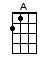 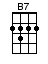 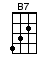 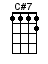 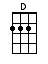 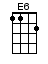 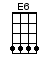 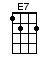 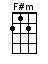 INTRO:  / 1 2 3 4 /[A] / [A] /[A] Tonight you're [F#m] mine, com-[D]pletely [E7][A] You give your [F#m] love, so [D] sweet-[E7]lyTo-[C#7]night, the light, of [F#m] love is in your eyes [F#m][D] But will you [E7] love me, to-[A]morrow [A][A] Is this a [F#m] lasting [D] treasure [E7][A] Or just a [F#m] moment's [D] plea-[E7]sureCan [C#7] I, believe, the [F#m] magic in your sighs [F#m][D] And will you [E7] love me to-[A]morrow [A][D] Tonight with words, un-[E6]spoken [E6][D] You say that [E7] I'm the only [A] one [A][D] But will my heart, be [E6] broken [E6]When the [F#m] night, meets the [B7] morning [D] su-u-u-[E7]un[A] I'd like to [F#m] know, if [D] your love [E7][A] Is a love I [F#m] can, be [D] sure [E7] ofSo [C#7] tell me now, and [F#m] I won't ask a-[F#m]gain[D] Will you still [E7] love me, to-[A]morrow [A][D] Will you still [E7] love me, to-[A]morrow [A][D] Will you still [E7] love me…To-[A]morrow [A] / [D] / [E7] / [A]www.bytownukulele.ca